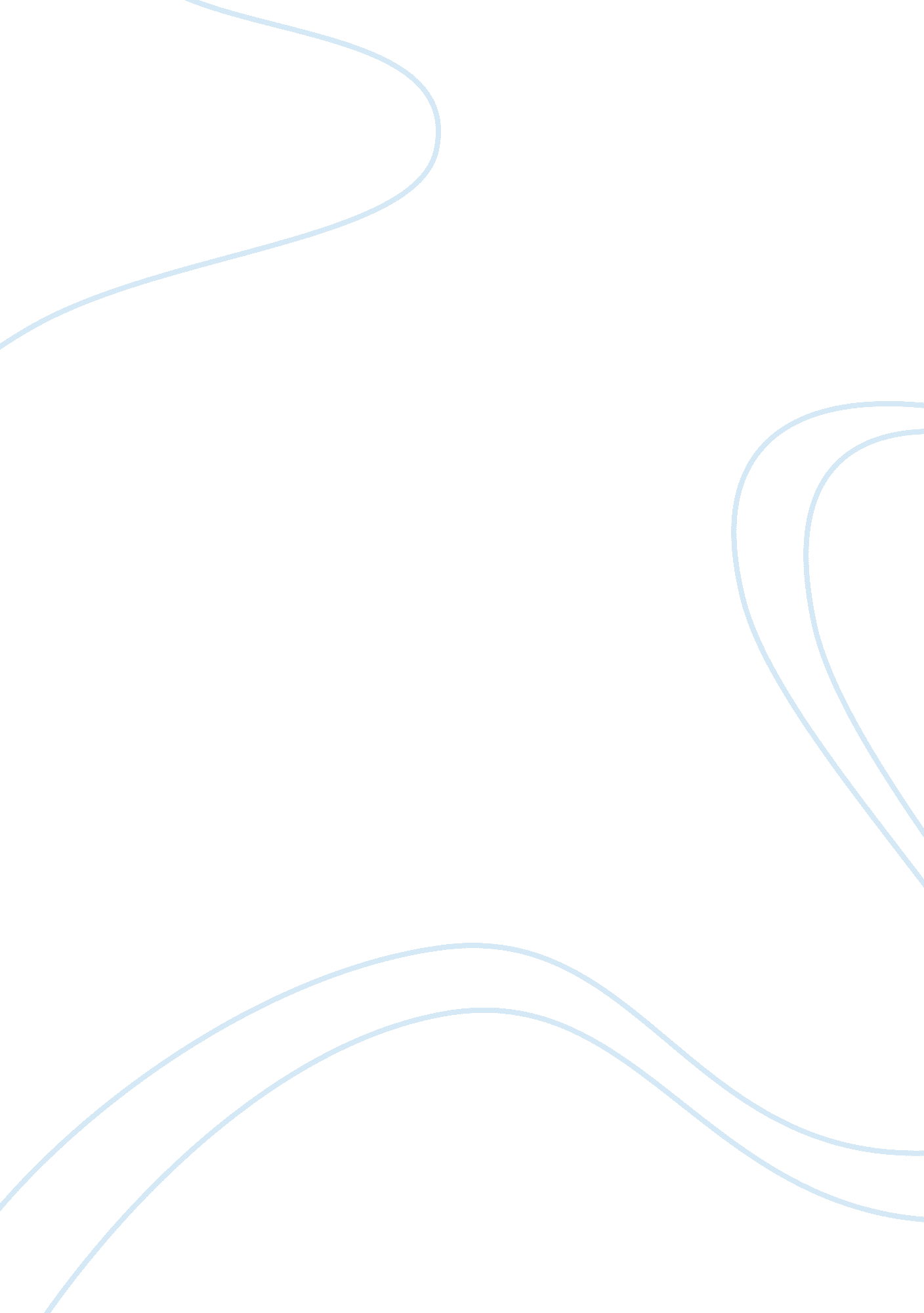 Making day or whatever sum you haveEntertainment, Games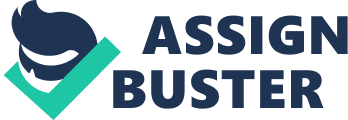 Making Money Online: It StartsWith YOU. (Not Google. Not Methods. But YOU. )? Wehave been making money online for a while now and there is something we see waytoo often. People are always asking how to make money online, how to supplementtheir salary, how to get rich. Somewant to make $1 per day, others have higher goals of $5 per day and then somewant to know how to make an astronomical sum within a month to pay for their medicalbills. Wecertainly aren’t looking down on such goals. After all, a journey of a thousandmiles begins with a single step. However, we felt that we should create a postthat talks about what it really takesto achieve those goals. Regardlessof whether you want to make $1 or $5 per day or whatever sum you have in mind…. It all starts with YOU. Peopleare constantly seeking methods, secrets or the easiest ways to make moneyonline. Unless you have the secret key to a bank valut, you will find that inreality there isn’t “ That One Weird Trick to Load Your Bank Account WithMoney!” Wedecided to post this so that people trying to make money online can get aserious dose of reality. This information is applicable to anyone – from thehigh school kid who wants extra money to buy video games or the man in his 40’swanting to start earning money online to support his family. That’swhy you see so many complaints online about online surveys DISCLAIMER: THIS IS ISN’T EASY. Do you have the right mindset to makemoney online? So many people associate online moneywith easy money. This cannot be further from the truth. It’s difficult andrequires hard work and dedication. If it were easy, everyone would be rich. If you are serious about making moneyonline then follow these guidelines. It’s just my opinion and nothing is castin stone here.. but we have been around long enough and have had enough successonline to be able to give our 2 cents at least. Our goal is for beginners tosee this and understand what it really takes. 1. YouCan’t Expect Instant Results 